Схема процесса оказания государственной услуги в электронном формате и сроки выполнения всех действий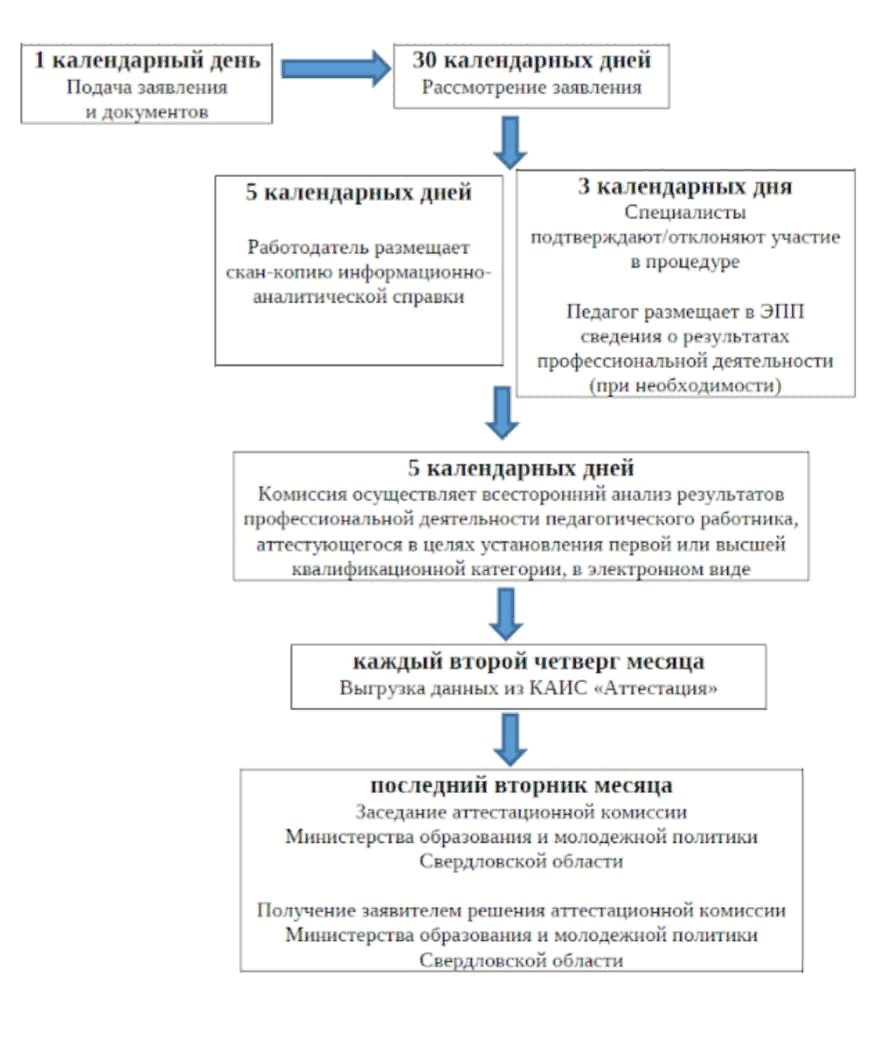 